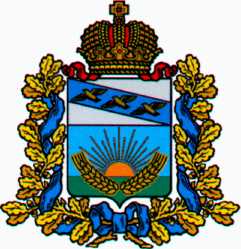 ёёёёГЛАВА АДМИНИСТРАЦИИСОЛНЦЕВСКОГО РАЙОНА КУРСКОЙ ОБЛАСТИР А С П О Р Я Ж Е Н И ЕО выездном приеме гражданВ целях повышения эффективности работы с обращениями граждан, оказания максимальной помощи населению в разрешении просьб, заявлений и предложений, принятию необходимых мер по защите прав и законных интересов граждан района:1. Организовать выездные приемы граждан в сельских поселениях района на 2-е полугодие 2021 года согласно графику (прилагается).2. Заместителю начальника отдела правовой, организационной, кадровой работы и профилактики коррупционных правонарушений Администрации Солнцевского района Курской области (Федорова Ю.К.) регулярно обобщать, доводить до исполнителей, контролировать исполнение обращений граждан, высказанных на личном приеме.3. Контроль за исполнением настоящего распоряжения оставляю за собой.4. Распоряжение вступает в силу со дня его подписания.Глава Солнцевского района                                                                  Г.Д. ЕнютинПриложениек распоряжению Главы АдминистрацииСолнцевского районаКурской областиот 28 июня 2021 г. № 55-ргГРАФИКпроведения выездных приёмов граждан главой района и должностными лицами Администрации Солнцевского района в сельских поселениях района на 2-е полугодие 2021 годаПриём граждан осуществляется с 11.00 до 13.00 по предварительной записи в администрациях указанных сельских поселений (справки по телефону 8 (47154) 2-25-86)ОТ28.06.2021№55-ргКурская область, 306120, пос. СолнцевоКурская область, 306120, пос. СолнцевоКурская область, 306120, пос. Солнцево№ п/пНаименование муниципального образованияМесяц проведения приема1.2.3.1.Бунинский сельсовет27.08.20212.Субботинский сельсовет30.09.20213.Шумаковский сельсовет9.11.2021